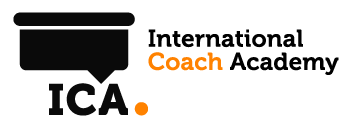 TRANSCRIPT FOR ORAL EXAMStudent Name:	___________________________________Program Name:	___________________________________Client Name:	___________________________________Session Date:	___________________________________TimeName